May 2019Dear Parent/CarerIn MFL students begin to study the GCSE course in year 9 so that they have three years to acquire the necessary vocabulary, structures and skills.As such, we are now asking whether students would prefer to:continue to study both French AND German (Fast track year 9 course)continue to study French onlycontinue to study German onlyTo help with this decision, we have offered students the following advice and would be very grateful if you could discuss this with them at home.FAST TRACK YEAR 9 COURSEPupils have already been advised by their teachers whether they would be suitable for the fast track year 9 course, as this course is more challenging.These students will continue to have 3 hours per fortnight of each language, as in year 8.FRENCH OR GERMAN YEAR 9 COURSEStudents continuing to study EITHER French or German will need to consider the following in order to make an informed decision:which subject do they feel most confident inwhat their reports in each subject have been likewhich subject have they made most progress inStudents have been advised NOT to express a preference for a language based on teachers they particularly like or dislike, or because their friends prefer a certain subject!  At this stage, we are unable to say which students will be in which classes or which teachers they will have.  Students in these groups will have three hours of French OR German a week.Please be aware that this choice does NOT replace the options process and we will continue to guide students towards the most suitable route to follow at the end of year 9.We hope that this will help you and your son/daughter in this matter.  While we will endeavour to accommodate each student’s preference, this may not always be possible. We would be very grateful if you can remind your son/daughter that they may, unfortunately, be disappointed but we will avoid this if at all possible.THE DEADLINE FOR CHOICES IS FRIDAY 24TH MAY and preferences should be made online via this link: https://apps.switchlp.com/year8optionsPassword: languages2019REMEMBER TO CLICK ON “Complete application” TO SUBMIT YOUR CHOICE!Many thanks for your time in reading this letter and advising your son/daughter and please feel free to email me directly if you have any further queries.Yours faithfully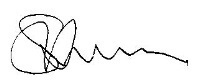 Mrs Shirley DunnHead of Languages